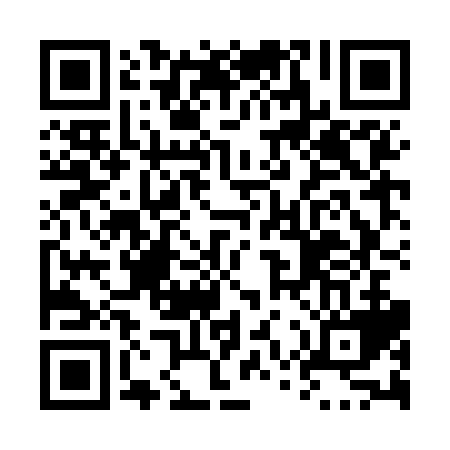 Prayer times for Berlett's Corners, Ontario, CanadaMon 1 Apr 2024 - Tue 30 Apr 2024High Latitude Method: Angle Based RulePrayer Calculation Method: Islamic Society of North AmericaAsar Calculation Method: HanafiPrayer times provided by https://www.salahtimes.comDateDayFajrSunriseDhuhrAsrMaghribIsha1Mon5:437:041:265:567:509:112Tue5:417:021:265:577:519:133Wed5:397:001:265:587:539:144Thu5:376:581:265:597:549:155Fri5:356:571:255:597:559:176Sat5:336:551:256:007:569:187Sun5:316:531:256:017:579:208Mon5:296:511:256:027:589:219Tue5:276:501:246:038:009:2310Wed5:256:481:246:038:019:2411Thu5:236:461:246:048:029:2612Fri5:216:441:236:058:039:2713Sat5:196:431:236:068:049:2814Sun5:176:411:236:068:069:3015Mon5:156:391:236:078:079:3116Tue5:136:381:226:088:089:3317Wed5:116:361:226:098:099:3518Thu5:096:351:226:098:109:3619Fri5:076:331:226:108:119:3820Sat5:056:311:226:118:139:3921Sun5:036:301:216:128:149:4122Mon5:016:281:216:128:159:4223Tue4:596:271:216:138:169:4424Wed4:576:251:216:148:179:4525Thu4:556:241:216:148:199:4726Fri4:536:221:216:158:209:4927Sat4:526:211:206:168:219:5028Sun4:506:191:206:178:229:5229Mon4:486:181:206:178:239:5330Tue4:466:161:206:188:249:55